Comunicado de ImprensaS. Miguel, 10 de julho de 2020Parque Atlântico assegura cumprimento dos mais elevados padrões de higiene com certificação SGSO Parque Atlântico, centro comercial gerido pela Sonae Sierra, tem em curso procedimentos de verificação e certificação dos atuais processos de higiene e limpeza, através de uma parceria com a SGS, líder mundial em inspeção, verificação, testes e certificação. Esta parceria visa reforçar a garantia de segurança e bem-estar de visitantes, lojistas, fornecedores e colaboradores.Depois de inspecionado, o Parque Atlântico recebeu a certificação de monitorização de higiene e avaliação de desinfeção da SGS, que confirma a rigorosa aplicação de protocolos e regulamentos e, desse modo, reforça o compromisso da Sonae Sierra com a segurança e prevenção.Com este rigoroso processo, o Parque Atlântico aprimorou os atuais protocolos de higiene na gestão e mitigação dos riscos relacionados com a COVID-19, proporcionando, deste modo, uma segurança acrescida aos visitantes, lojistas, fornecedores e colaboradores. Entre as medidas que têm sido implementadas, destaca-se o aumento da frequência de limpeza, maior treino e especialização das equipas de limpeza, medidas de distanciamento social e a correta higienização e desinfeção.Com esta certificação, o Parque Atlântico reforça o seu compromisso com a segurança e bem-estar dos visitantes, lojistas, fornecedores e colaboradores do Centro, que continuam a ser a prioridade. “A certificação dos protocolos de higiene é um passo decisivo para cimentar a confiança de que o Parque Atlântico está a cumprir todas as medidas de desinfeção e limpeza necessárias para garantir a segurança dos milhares de pessoas que nos visitam diariamente”, afirma João Pedro Mota, diretor do Parque Atlântico.A verificação da SGS inclui um conjunto de testes de adenosina trifosfato (ATP) a amostras de superfícies no Centro Comercial para avaliar a eficácia das práticas de limpeza. Estes testes seguem uma abordagem de monitorização que complementa as medidas de segurança adotadas, como a instalação de gel desinfetante em diferentes locais, a instalação de equipamento de desinfeção automática no corrimão das escadas rolantes e o reforço dos procedimentos de limpeza dos sistemas de ventilação dos ares condicionados.  Do processo de verificação da SGS fizeram parte a validação e recomendações sobre os procedimentos de reabertura dos Centros Comerciais da Sonae Sierra, onde se inclui o Parque Atlântico, bem como uma visita de avaliação para garantir que estas são corretamente implementadas. Este processo pretende reforçar a confiança de que o Parque Atlântico é um centro seguro e confortável para realizar compras, numa altura em que as lojas do Centro passam a funcionar no horário normal, antes da pandemia, das 10h00 às 22h00.Sobre o Parque AtlânticoEm funcionamento desde 2003, o Parque Atlântico é o maior Centro Comercial e de Lazer da Ilha de S. Miguel. Com vista sobre Ponta Delgada, o Centro oferece 87 lojas, a maior parte das quais únicas no arquipélago, de domingo a 5ª das 10h00 às 22h00, sextas, sábados e vésperas de feriados das 10h00 às 23h00.  Os 1.115 lugares de estacionamento gratuitos servem 22.425 m2 de Área Bruta Locável. A área de restauração variada, o hipermercado Continente, e as lojas especializadas em eletrónica e eletrodomésticos distinguem o Parque Atlântico como o mais diversificado espaço comercial da ilha. A par da experiência única de compras e de lazer que oferece aos seus clientes, o Parque Atlântico assume a responsabilidade de dar um contributo positivo para um mundo mais sustentável, trabalhando ativamente para um desempenho excecional nas áreas ambiental e social. Todas as iniciativas e novidades sobre o Centro Comercial e de Lazer podem ser acompanhadas pelo site www.parqueatlanticoshopping.pt.Para mais informações por favor contactar:Lift ConsultingHelena Rocha
M: +351 917 176 862helena.rocha@lift.com.pt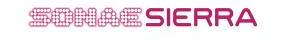 